教育・保育施設の利用定員の設定について１．所掌事務大東市子ども・子育て会議の所掌事務については、大東市附属機関条例において、会議の担任する事務として、「子ども・子育て支援法（平成２４年法律第６５号）第７７条第１項各号に掲げる事項、大東市次世代育成支援対策行動計画に関する事項その他子ども・子育て支援に関する事項についての調査審議に関する事務」と定められている。＜子ども・子育て支援法＞２．子ども・子育て支援法に基づく確認制度と利用定員について○子ども・子育て支援新制度においては、学校教育法、児童福祉法等に基づく認可等を受けていることを前提に、施設・事業者からの申請に基づき、市町村が対象施設・事業として確認し、給付による財政支援の対象とする。○具体的には、給付の実施主体である市町村が、認可を受けた教育・保育施設、地域型保育事業所に対して、その申請に基づき、各施設・事業の類型に従い、市町村事業計画に照らし、認定区分ごとの利用定員を定めた上で給付の対象となることを確認し、給付費（委託費）を支払う。３．認可定員と利用定員【認可定員】・教育・保育施設の設置に当たり学校教育法，児童福祉法，認定こども園法により認可された定員【利用定員】・子ども・子育て支援法により確認時に設定する定員・給付単価（委託費）の根拠となる《子ども・子育て支援新制度に係る認可・確認主体》４．利用定員の考え方○各施設の認可定員の範囲内で利用定員を設定する。（認可定員が上限）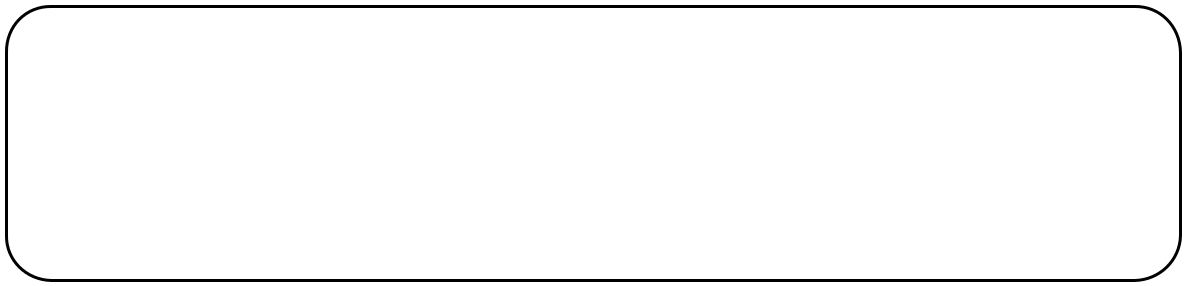 ○実際の入所児童数が認可定員を下回る施設については、利用定員を認可定員よりも少ない人数で設定することが可能。その際、認可定員数の変更は不要。○ 施設型給付の対象施設のうち、保育園と認定こども園の利用定員は、２０人以上とする。幼稚園については、最低利用定員を設けない。（幼稚園型認定こども園、地方裁量型認定こども園は、施設全体では利用定員20人以上に設定する。）○計画の「量の見込み」等の区分との整合性を確保する必要があることを踏まえ、１号（3歳～5歳）、２号（3歳～5歳）、３号（0歳と1・2歳の2区分）の区分で設定する。○保育標準時間、保育短時間は、働き方の状況によって年度途中でも変動が生じうるため、柔軟な対応が可能となり、また自治体の事業計画とも整合性が図られるよう、保育標準時間・保育短時間の区分をしないで利用定員を設定する。５．本市における定員設定の考え方（１）実利用人員数（過去３年間の入所児童数の平均）が認可定員を上回る施設における利用定員は、認可定員と同数とする。（２）実利用人員数が認可定員を恒常的に下回る施設における利用定員は、地域の待機児童の状況と、事業者の意向等を踏まえ、原則として、実利用人員以上・認可定員以下の範囲の中で設定する。（３）認定区分ごとの利用定員は、子どもの年齢ごとの職員配置基準や面積基準を踏まえ、事業者の意向等を総合的に勘案し、設定する。（市町村等における合議制の機関）第７７条 市町村は、条例で定めるところにより、次に掲げる事務を処理するため、審議会その他の合議制の機関を置くよう努めるものとする。（１） 特定教育・保育施設の利用定員の設定に関し、第３１条第２項に規定する事項を処理すること。（２）	特定地域型保育事業の利用定員の設定に関し、第４３条第３項に規定する事項を処理すること。（３）	市町村子ども・子育て支援事業計画に関し、第６１条第７項に規定する事項を処理すること。（４）  当該市町村における子ども・子育て支援に関する施策の総合的かつ計画的な推進に関し必要な事項及び当該施策の実施状況を調査審議すること。（特定教育・保育施設の確認）第３１条 第２７条第１項の確認は、内閣府令で定めるところにより、教育・保育施設の設置者（国（国立大学法人法 （平成 15 年法律第 112 号）第２条第１項 に規定する国立大学法人を含む。附則第７条において同じ。）を除き、法人に限る。以下同じ。）の申請により、次の各号に掲げる教育・保育施設の区分に応じ、当該各号に定める小学校就学前子どもの区分ごとの利用定員を定めて、市町村長が行う。（１）	認定こども園	第１９条第１項各号に掲げる小学校就学前子どもの区分（２）	幼稚園	第１９条第１項第１号に掲げる小学校就学前子どもの区分（３）	保育所 第１９条第１項第２号に掲げる小学校就学前子どもの区分及び同項第３号に掲げる小学校就学前子どもの区分２　市町村長は、前項の規定により特定教育・保育施設の利用定員を定めようとするときは、あらかじめ、第７７条第１項の審議会その他の合議制の機関を設置している場合にあってはその意見を、その他の場合にあっては子どもの保護者その他子ども・子育て支援に係る当事者の意見を聴かなければならない。３　市町村長は、第１項の規定により特定教育・保育施設の利用定員を定めようとするときは、内閣府令で定めるところにより、あらかじめ、都道府県知事に協議しなければならない。【参考】認定区分・子ども・子育て支援法第１９条１項１号に該当する場合➡教育標準時間認定・子ども・子育て支援法第１９条１項２号に該当する場合➡満３歳以上・保育認定・子ども・子育て支援法第１９条１項３号に該当する場合➡満３歳未満・保育認定（第１９条１項２号・３号に該当する場合：保育認定）給付種別施設事業の類型施設事業の類型認可主体確認主体施設型給付認定こども園幼保連携型大阪府大東市施設型給付認定こども園幼稚園型大阪府大東市施設型給付認定こども園保育所型大阪府大東市施設型給付認定こども園地方裁量型大阪府大東市施設型給付幼稚園幼稚園大阪府大東市施設型給付保育園保育園大阪府大東市地域型保育給付小規模保育事業等小規模保育事業等大東市大東市